          Воспитатель: Голубева В.К.                                                               Тема: День Защитника Отечества. Задачи: 1.Расширять знания детей об армии, представления о родах войск, знакомить детей с военной техникой.2.Воспитывать любовь к родине, чувство гордости за свою армию. 3. Закреплять умение рисовать технику, развития творчества воспитание самостоятельности.4. Развивать память воображение. 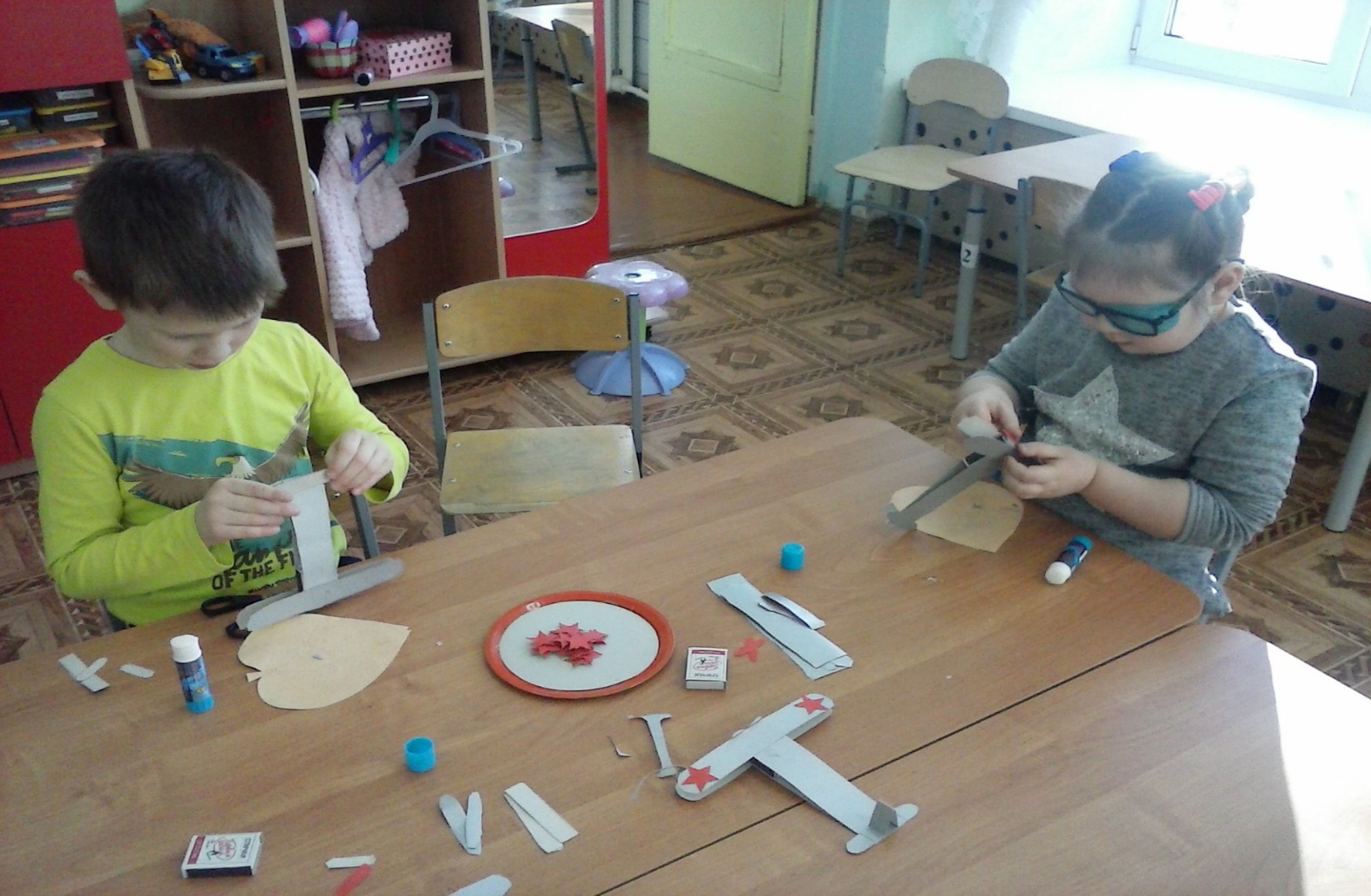 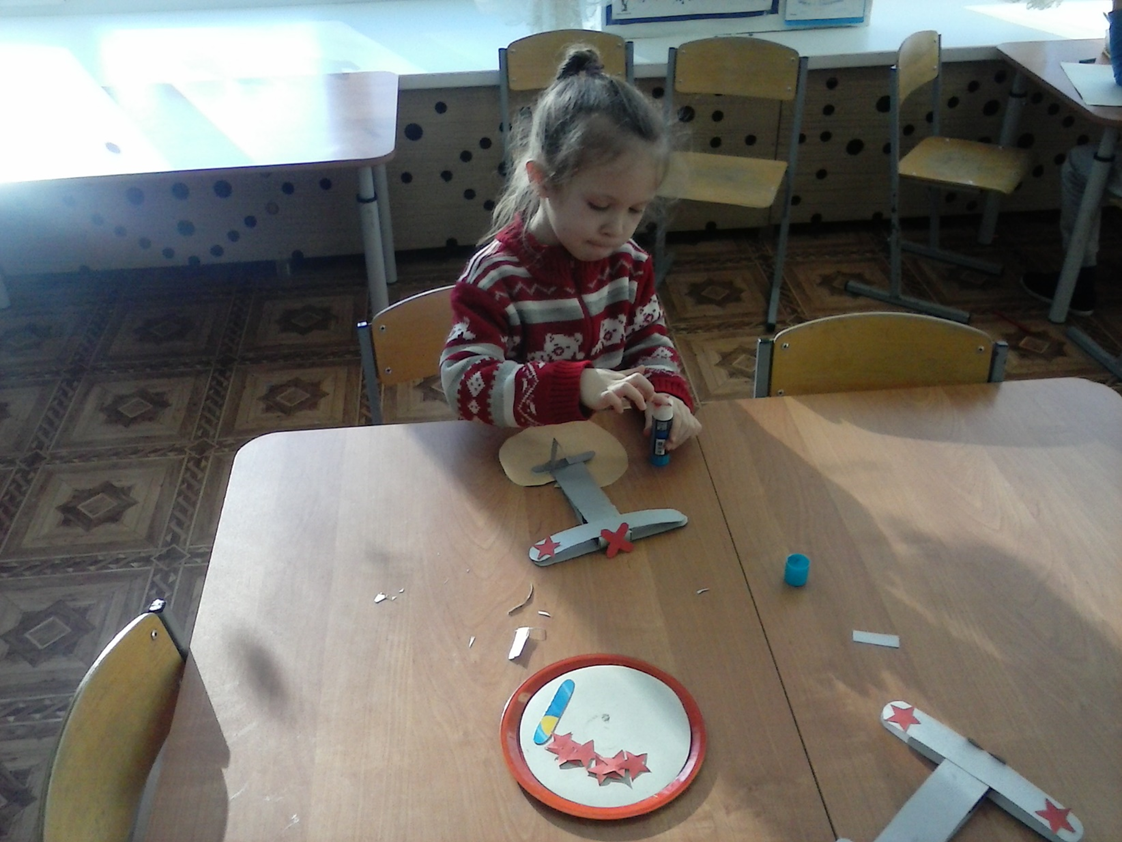 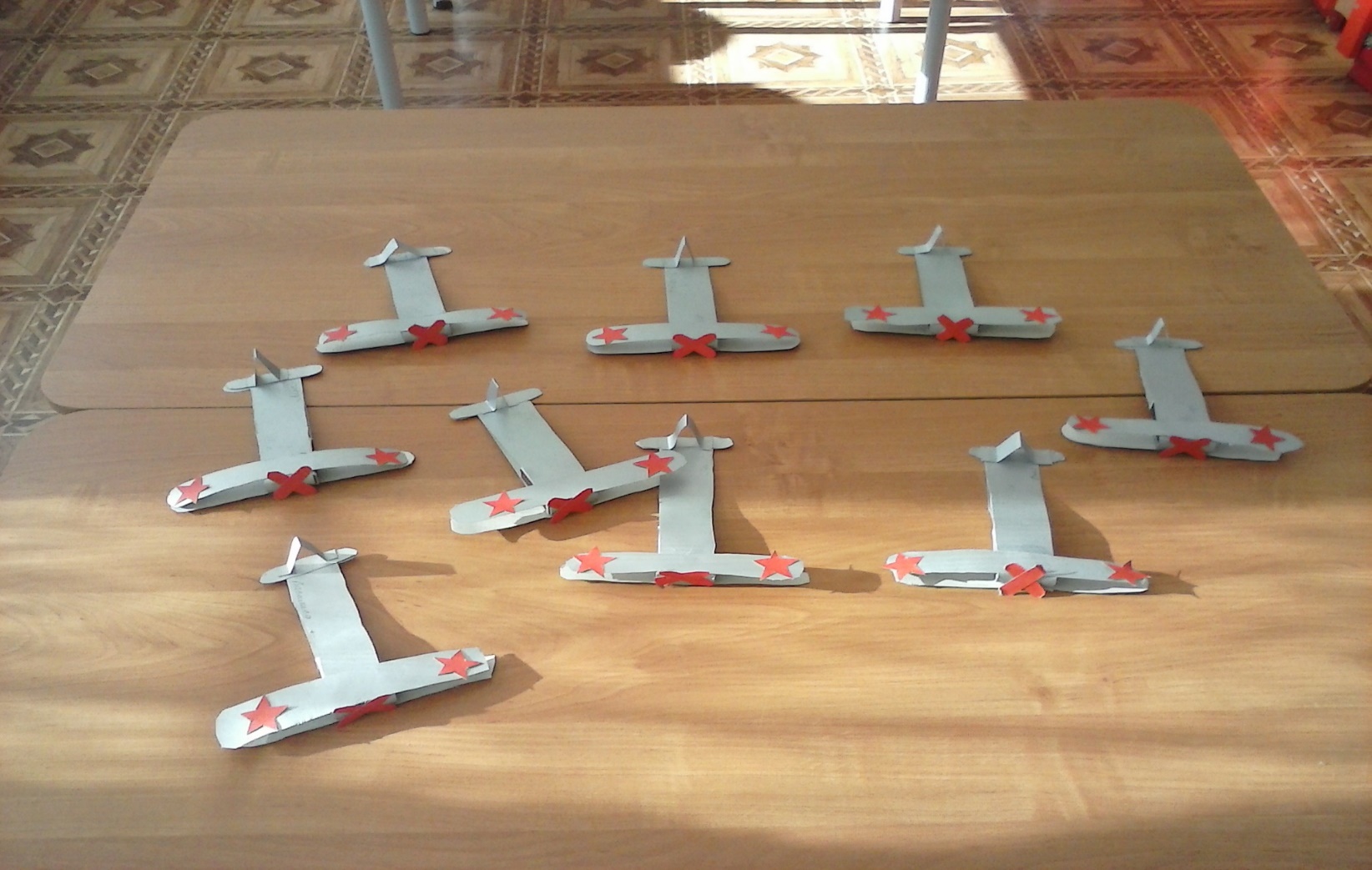 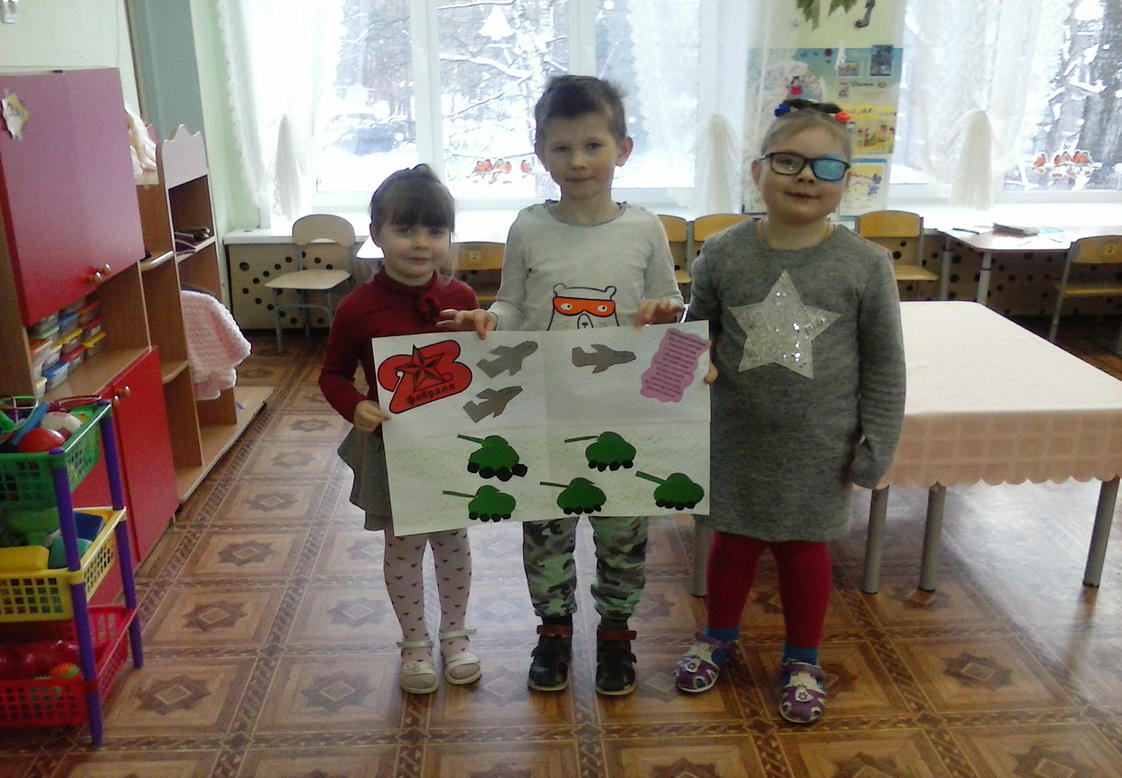 